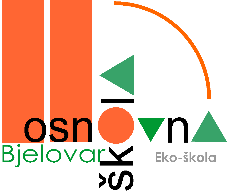 II. OSNOVNA ŠKOLAB j e l o v a rIvana Viteza Trnskog 19OIB:68503362068KLASA: 112-02/23-01/23URBROJ: 2103-39-01-23-5U Bjelovaru, 20. rujna 2023. godineOBAVIJEST KANDIDATIMA PRIJAVLJENIM NA NATJEČAJ ZA RADNO MJESTO POMOĆNIK/ICA U NASTAVI UČENICIMA S TEŠKOĆAMA U UČENJU RASPISANOG OD 6.9. – 14.9.2023. 17. – 25.4.2023.(određeno, nepuno radno vrijeme)Testiranje odnosno  procjena za navedeno radno mjesto održat će se dana 27. rujna 2023. godine (srijeda).  Na testiranje odnosno procjenu s početkom u 13:30 sati pozivaju se niže navedeni kandidati čija prijava udovoljava uvjetima natječaja:Anja TunjićRAVNATELJICAInes Kapša, v.r